ΠΑΓΚΟΣΜΙΑ ΗΜΕΡΑ ΟΣΤΕΟΠΟΡΩΣΗΣ 20/10/2018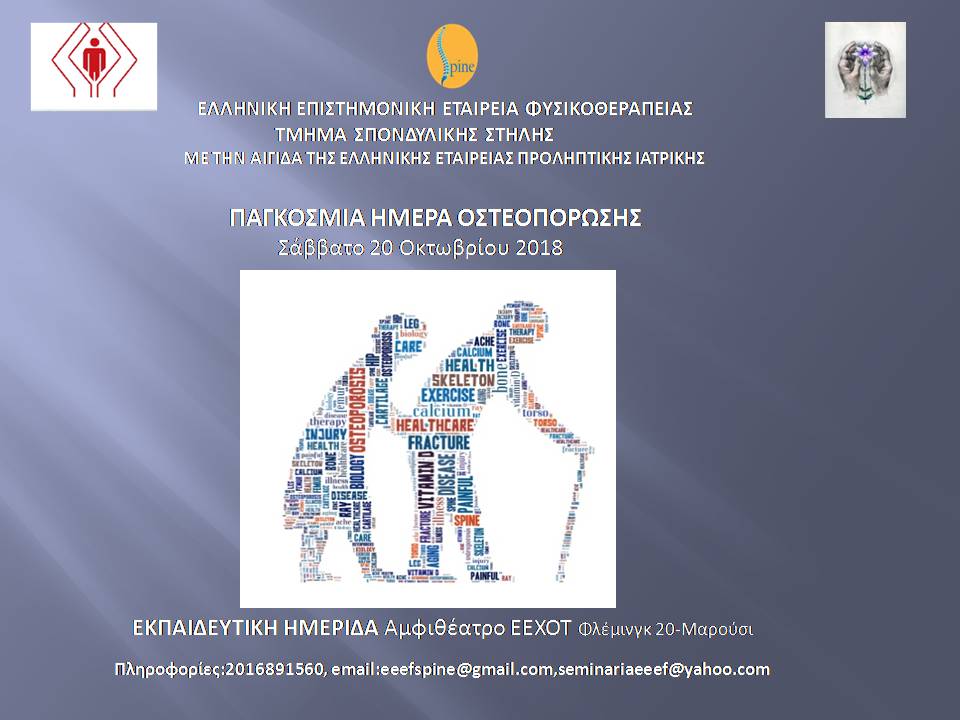 ΠΡΟΓΡΑΜΜΑ9:30- Εγγραφές-  ΧαιρετισμοίΑ ΣΤΡΟΓΓΥΛΟ ΤΡΑΠΕΖΙΠΡΟΕΔΡΕΙΟ : Καλιακμάνης Α – Τσόγκα Θ10: 15-10:30-Οστική γήρανση (Ζαφείρης Χρήστος )10:30-10:45-   Εγκατεστημένη οστεοπόρωση –   Φυσικοθεραπευτική προσέγγιση (Παρασκευά  Θεοδώρα)                              10:45-11:00-Σαρκοπενία  (Χριστοπούλου Εφη )11:00-11:15- Το οξειδωτικό στρές κατά τη γήρανση ως παράγοντας εξέλιξης της σαρκοπενίας – Η επίδραση της άσκησης και της βιταμίνης Ε στη διαχείρησή της (Κουδουνα Σμαράγδα )11:15-11:30-Διατροφική συμβουλευτική σε ασθενείς με οστεοπόρωση (Δρ Μπαθρέλλου Ειρήνη)11:30-12:00- Συζήτηση-ΔιάλειμμαΧΟΡΗΓΟΥΜΕΝΗ ΔΙΑΛΕΞΗΠΡΟΕΔΡΕΙΟ : Καβούρ Θ12:00-12:30-Λιποσωμιακές φόρμουλες και συμπληρώματα διατροφής  (Ταφαρλή Θεοδώρα)  Β ΣΤΡΟΓΓΥΛΟ ΤΡΑΠΕΖΙΠΡΟΕΔΡΕΙΟ : Κομισσόπουλος Χ– Δημητριάδης Ζ    12:30-12:45- Κυφοπλαστική -Πρόγνωση και   αντιμετώπιση σπονδυλικών καταγμάτων (Ζαφείρης Χρήστος )12:45-13:00-  O ρόλος της Φυσικοθεραπείας μετά από Σπονδυλοπλαστική στην Οστεοπόρωση                                 (Καρακασίδου Παλίνα )13:00-13:15-Χ.Α.Π και μυική αδυναμία –Φυσικοθεραπευτική προσέγγιση(Ασημακοπούλου Αναστασία)                                  13:15-13:30-οστεοπόρωση και πρόληψη δευτεροπαθών επιπτώσεων με υην θεραπευτική άσκηση <<Πιλάτες>>( Σανιδοπούλου Φανή )13:30-13:45-Χρόνιος πόνος στη Γ ηλικία(Καλοφωτιάς Δημήτριος) 13:45-14:15- Συζήτηση-ΔιάλειμμαΣΥΜΠΕΡΑΣΜΑΤΑ-ΛΗΞΗ ΗΜΕΡΙΔΑΣΟΜΙΛΗΤΕΣ-ΠΡΟΕΔΡΕΙΑΑσημακοπούλου Αναστασία  Φυσικοθεραπεύτρια MSc  Γ.Ν.Α ΚΑΤΔημητριάδης Ζαχαρίας  Φυσικοθεραπευτής MSc,PhDΖαφείρης Χρήστος  MD  MSc  PhD Ορθοπαιδικός χειρουργός-Χειρουργός Σπονδυλικής Στήλης  UoC.Alberta,Canada,LRMS.UoA,Athens Greece      Καβούρ Θεόδωρος  Φυσικοθεραπευτής MScΚαλιακμάνης Ανδρέας   Παθολόγος Συντ.Διευθυντής Β Παθολογικού τμήματος  Γ.Ο.Ν.Κ <ΟΙ ΑΓΙΟΙ ΑΝΑΡΓΥΡΟΙ>  Πρόεδρος ΕΛ.ΕΤΑΙΡ.ΠΡΟΛΗΠΤΙΚΗΣ ΙΑΤΡΙΚΗΣΚαλοφωτιάς Δημήτρης Φυσικοθεραπευτής  MSc candΚαρακασίδου Παλίνα Λεκτορας Εφαρμογων Φυσικοθεραπείας ΠΑΔΑΚομισσόπουλος Χρήστος  Φυσικοθεραπευτής MSc.Δ.Ο.Κ.ΜΕ.Π.Α Παπάγου-ΧολαργούΚουδουνά Σμαράγδα  Φυσικοθεραπεύτρια MSc Γ.Ν.Α.ΚΑΤΔρ Μπαθρέλλου Ειρήνη  Διαιτολόγος-Διατροφολόγος ΕΔΙΠ στο Τμήμα Διαιτολογίας-Διατροφής Χαροκόπειο ΠανεπιστήμιοΠαρασκευά Θεοδώρα  Φυσικοθεραπεύτρια MSc Γ.Ν.Α.ΚΑΤ Σανιδοπούλου Φανή   Φυσικοθεραπεύτρια  MScΧριστοπούλου Εφη  Φυσικοθεραπεύτρια MSc Γ.Ν.Α.ΚΑΤΤαφαρλή Θεοδώρα Μοριακός Βιολόγος και Γενετιστής MSc BioinformaticsΤσόγκα Θεανώ  Φυσικοθεραπεύτρια MSc PhD Προισταμένη Φυσικοθεραπείας και Παραιατρικού προσωπικού Γ.Ν.Α.ΚΑΤΟΡΓΑΝΩΤΙΚΗ ΕΠΙΤΡΟΠΗΠρόεδροςΚουζέλης Μιχάλης  ΜέληΜοίρος Σταύρος  Πολιτάκη Βενετία  Σκούρας Απόστολος  ΕΘΕΛΟΝΤΙΚΗ ΟΜΑΔΑ  ΦΟΙΤΗΤΩΝΕυαγγέλου ΓιώργοςΚαβούρ ΗριαΜπομπόνη ΑθανασίαΣταυριανού ΠαρασκευήΤσιάπρας ΠαναγιώτηςΤσιτσιλιάνου ΦοίβηΕΠΙΣΤΗΜΟΝΙΚΗ ΕΠΙΤΡΟΠΗΠρόεδροςΣεφεριάδης Μιχαήλ   ΜέληΔημητριάδης ΖαχαρίαςΣπανός Σάββας